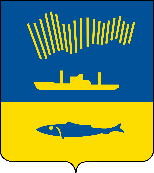 АДМИНИСТРАЦИЯ ГОРОДА МУРМАНСКАП О С Т А Н О В Л Е Н И Е   .  .                                                                                                            №     В соответствии с постановлением Правительства Мурманской области от 10.09.2020 № 629-ПП «Об инвестиционном портале Мурманской области»        п о с т а н о в л я ю: 1. Внести в Порядок формирования и ведения реестра инвестиционных проектов города Мурманска, реализуемых субъектами инвестиционной деятельности, утвержденный постановлением администрации города Мурманска от 08.02.2018 № 322 (в ред. постановлений от 13.02.2020 № 364) (далее – Порядок), следующие изменения:1.1. Пункт 2.9 раздела 2 Порядка исключить1.2. Пункты 2.10-2.12 раздела 2 Порядка считать соответственно пунктами 2.9-2.11 раздела 2 Порядка.2. Отделу информационно-технического обеспечения и защиты информации администрации города Мурманска (Кузьмин А.Н.) разместить настоящее постановление на официальном сайте администрации города Мурманска в сети Интернет.3. Редакции газеты «Вечерний Мурманск» (Хабаров В.А.) опубликовать настоящее постановление.4. Настоящее постановление вступает в силу со дня официального опубликования.5. Контроль за выполнением настоящего постановления возложить на заместителя главы администрации города Мурманска Синякаева Р.Р.Глава администрации города Мурманска                                                                                 Е.В. Никора